БУ Междуреченский агропромышленный колледжПриемная комиссия 2020Согласие на зачисление (бюджетные места)СОГЛАСИЕпоступающего на зачисление на места в рамках контрольных цифр приемаЯ, _____________________________________________________________________,(фамилия, имя, отчество)паспорт серия_________ номер ______________, кем и когда выдан ________________________________________________________________________________________________проживающий по адресу: _______________________________________________________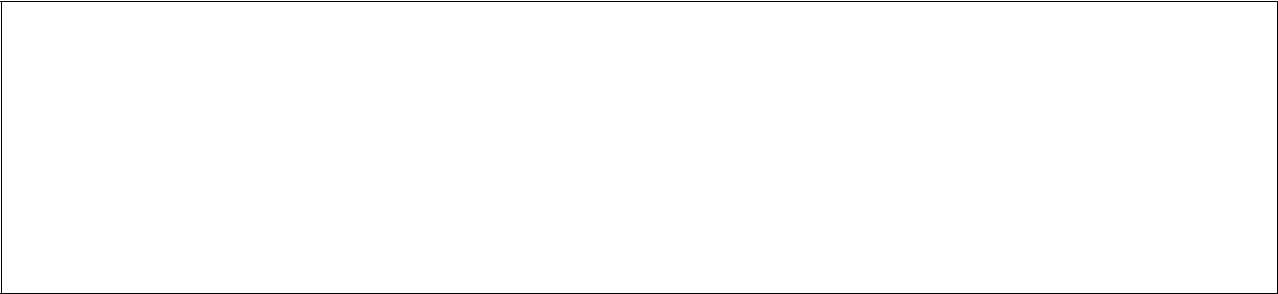 являясь законным представителем поступающего_____________________________________________________________________________,(фамилия имя отчество)паспорт серия_________ номер ______________, кем и когда выдан _______________________________________________________________________________, код подразделения____________, проживающий по адресу: _______________________________________________________________________________________________________________________,даю согласие на зачисление по образовательной  программе среднего профессиональногообразования,	очной	формы	обучения,	по	специальности______________________________________________________________________________________________________________________________________________________________на места в рамках контрольных цифр приема в Бюджетное учреждение профессионального образования ХМАО-Югры, расположенное по адресу: 628200 пгт. Междуреченский, ул. Центральная, дом 54и обязуюсь в течение первого года обучения:представить в БУ «Междуреченский агропромышленный колледж» оригинал документа об образовании и (или) документа об образовании и о квалификации, удостоверяющего наличие общего образования, необходимого для зачисления;Подтверждаю, что мной не подано (не будет подано) согласие на зачисление на обучение по программам в другие организации за счет бюджетных ассигнований федерального бюджета, бюджетов субъектов Российской Федерации, местных бюджетов.__________________________________________________датаподпись поступающегоФИО__________________________________________________датаподпись законного представителяФИО(*для лиц, не достигнувшим 18 лет)Заявление принял секретарь Приемной комиссииЗаявление принял секретарь Приемной комиссии_______________________________________________________________________________ФИО секретаря Приемной комиссии ФИО секретаря Приемной комиссии дата